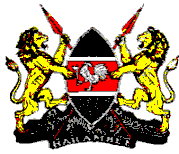 REPUBLIC OF KENYAMINISTRY OF EDUCATIONSTATE DEPARTMENT FOR UNIVERSITY EDUCATION & RESEARCHANNOUNCEMENT INTRODUCTION OF KOREA MARITIME AND OCEAN UNIVERSITY (KMOU) AND ITS GLOBAL KOREA SCHOLARSHIP (GKS) PROGRAMThe Office of Internal Affairs of the National Korea Maritime and Ocean University (KMOU) has communicated through the Kenyan Embassy in Korea, informing of the Global Korea Scholarship (GKS) programs.The Global Korea Scholarship (GKS) program is operated by the Ministry of Education in the Republic of Korea.  The Scholarship program provides international students with opportunities to conduct advanced studies in undergraduate and graduate programs at higher educational institutions in the Republic of Korea.Interested candidates can access the University’s website at www.kmou.ac.kr or www.studyinkorea.go.kr/en Program overviewThe Global Korea Scholarship (GKS) is designed to provide international students with opportunities to study at higher education institutions in Korea for undergraduate and graduate studies, which will enhance international education exchange and deepen mutual friendship between Korea and participating countries.QualificationsUndergraduate ProgramThe Scholarship period is 1 year of Korean language + 4 years of undergraduate program. Prospective applicants must meet the following qualification criteria:Applicants and their parents must be citizens of the participating countries listed in the application guideline of the inviting year.Applicants must be under the age of 25 as of March 1st of the inviting year.Applicants should have graduated or will be scheduled to graduate from high school as of March 1st of the inviting year.The overall G.P.A during high school must be equivalent to or higher than 80 out 100 percentile. Graduate Program  The Scholarship period for Master’s Degree is 1 year Language Courses + 2 years Degree Courses The Scholarship period for Doctoral Degree is 1 year Language Courses + 3 years Degree Courses Prospective applicants must meet the following qualification criteria:Applicants and their parents must be citizens of the countries listed in the application guideline of the selecting year.Applicants must be under the age of 40 as of September 1st of the inviting year.  However, an applicant who qualify all conditions below are eligible to apply;Must be an academic professor who is under 45 years of age as of September 1st of the inviting year.Must hold a citizenship of one of the Official Development Assistant (ODA) recipients.Applicants must hold a Bachelor’s or Master’s degree as of September 1st of the inviting year.All applicants must have maintained the overall grade point average (CGPA) equivalent to or higher than 80%.Note:Applicants who have completed high school, an undergraduate program, a master’s program or a doctoral program in Korea are not eligible to apply for the program.